Avenant n°2 du 23 Avril 2018aux Conditions commerciales 2018SUPPRESSION DE LA CHAINE NOLIFE Une offre riche et variée (page 17) : 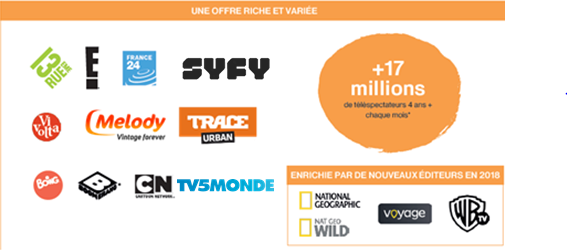   (page 18) : 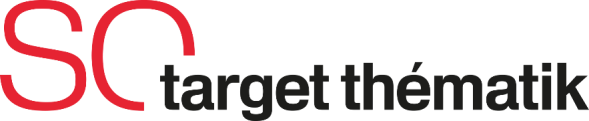 Supression de la chaîne Nolife dans le pack « Premium» et dans le pack «Millennials ». Les packs « Women » et « Kids » restent inchangés.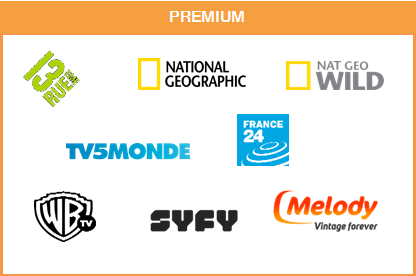 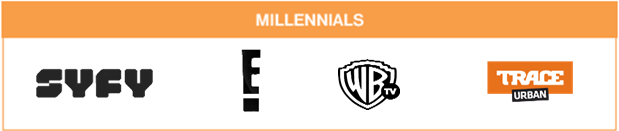 Liste des chaînes Thématiques (page 41 et 54) : Supression de la chaine Nolife dans les chaînes Thématiques en Publicité TV et en Parrainage.